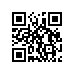 О составе государственной экзаменационной комиссии по проведению государственной итоговой аттестации студентов образовательной программы «Государственное и муниципальное управление» факультета социальных наук и секретаре государственной экзаменационной комиссииПРИКАЗЫВАЮ:Утвердить локальную ГЭК № 9 по защите выпускных квалификационных работ студентов 4 курса образовательной программы бакалавриата «Государственное и муниципальное управление», направления подготовки 38.03.04 Государственное и муниципальное управление, факультета социальных наук, очной формы обучения в составе:Председатель локальной ГЭК № 9 - Купряшин Г.Л., доктор политических наук, профессор кафедры теории и методологии государственного и муниципального управления факультета государственного управления ФГБОУ ВО «Московский государственный университет имени М.В. Ломоносова», Члены локальной ГЭК № 9:- Боговиз А.В., доктор экономических наук,  профессор департамента политики и управления факультета социальных наук,- Климова А.В., кандидат социологических наук, доцент, заместитель заведующего кафедрой, доцент кафедры теории организаций департамента политики и управления факультета социальных наук,- Левшиц Д.Ю., кандидат юридических наук, профессор кафедры местного самоуправления департамента политики и управления факультета социальных наук, член Московской областной коллегии адвокатов «Красная площадь»,- Моляренко О.А., кандидат социологических наук, доцент кафедры местного самоуправления департамента политики и управления факультета социальных наук, заместитель председателя экспертного совета Фонда «Хамовники» по науке,- Прокофьев В.Н., кандидат философских наук, заместитель заведующего кафедрой, доцент кафедры государственной и муниципальной службы департамента политики и управления факультета социальных наук, - Секретарь локальной ГЭК № 9 - Кульчу А.И., специалист по учебно-методической работе отдела сопровождения учебного процесса по образовательной программе бакалавриата «Государственное и муниципальное управление» факультета социальных наук.Проректор										       С.Ю. РощинРегистрационный номер: 6.18.1-01/2210-02Дата регистрации: 22.10.2019